Con Domicilio en Arequipa (Calle /Av. /Jr... ... /Nº. /Mnz. /Lote….   /PPJJ. /URB. /ASOC.)Ante usted respetuosamente, me presento y digo:Que, siendo requisito indispensable para realizar el trámite de colación, la generación del URL con la información correcta; solicito a su despacho se sirva disponer a quien corresponda, dar trámite a mi solicitud de modificación de información publicada en el Repositorio Institucional, con respecto a realizar las siguientes correcciones._________________________________________________________________________________________________________________________________________________________________________________________________________________________________________________________________________________________________________________________________________________________________________________________________________________________________________________________________________________________________________________________Asimismo, declaro bajo juramento que todos los datos aquí consignados son verdaderos, que cumplo con todos los requisitos solicitados para realizar dicho trámite.POR LO EXPUESTO:A Ud. pido acceder a mi solicitudAdjunto:REPOSITORIO INSTITUCIONAL REPOSITORIO INSTITUCIONAL REPOSITORIO INSTITUCIONAL REPOSITORIO INSTITUCIONAL SOLICITUD DE MODIFICACIÓN DE INFORMACIÓN PUBLICADASOLICITUD DE MODIFICACIÓN DE INFORMACIÓN PUBLICADACódigo URLCódigo URLSeñor Director de la Dirección Universitaria de Gestión de la Información del Vicerrectorado de Investigación de la Universidad Nacional de San Agustín de Arequipa.Nombres y Apellidos:Con Documento de Identidad:Con Documento de Identidad:Con Documento de Identidad:Con Documento de Identidad:Con Documento de Identidad:Con Documento de Identidad:Con Documento de Identidad:Con Documento de Identidad:Con Documento de Identidad:DNIPasaporteC.ENro.CUI:Distrito:Correo Electrónico:Celular:Facultad de:Arequipa, __ de _______de _____Firma:Firma:Arequipa, __ de _______de _____Nombres y Apellidos:Huella DigitalArequipa, __ de _______de _____DNI:Huella Digital________________________________________________________________________________________________________________________________________________________________________________________________________________________________________________________________________________________________________________________________________________________________________ 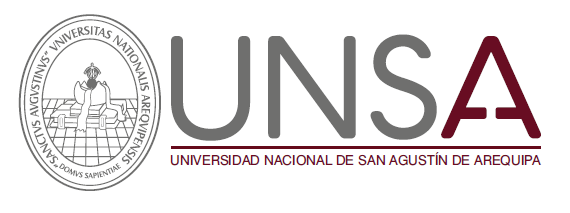 